3.  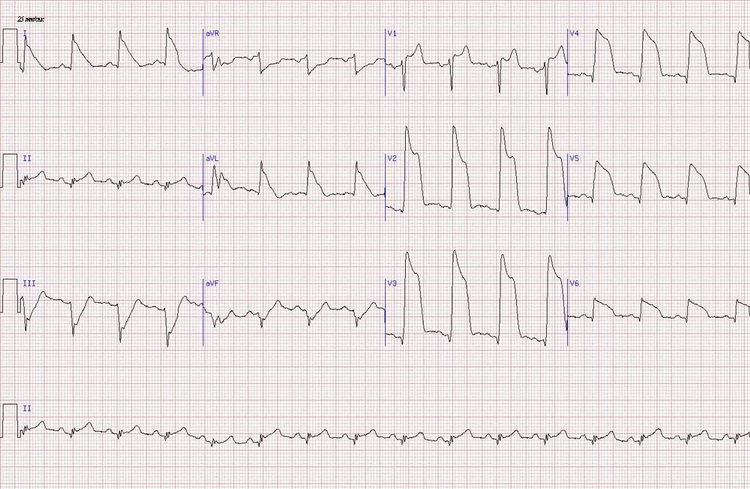 